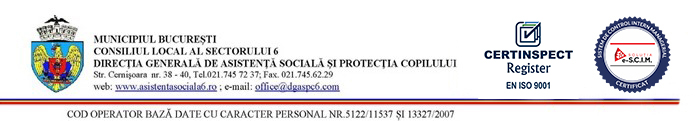 CERERE DE ÎNSCRIEREîn vederea participării la examenSubsemnatul/(a) ________________________________         , vă informez că particip la examenul care se desfășoară în data de ......................... pentru următoarea funcția contractuală de execuție/conducere:Denumire:................................Gradul/treaptă: .................Serviciu/BiroulCompartimentul: ......................Menționez că am luat cunoștință de prevederile Regulamentul aprobat prin Dispozitia nr. 339/11.05.2021 privind organizarea şi desfăşurarea examenului de testare profesională a personalului contractual ale căror posturi sunt afectate de reorganizarea D.G.A.S.P.C. Sector 6, potrivit Hotărârii Consiliului Local Sector 6 nr.93/29.04.2021 privind aprobarea Organigramei, Statului de Funcții și Regulamentului–cadru de Organizare și Funcționare ale Direcției Generale de Asistență Socială și Protecția Copilului Sector 6, afișat pe site-ul D.G.A.S.P.C. Sector 6 www.asistentasociala6.ro, la Secțiunea “Carieră” și la sediul instituției din Str. Cernișoara nr.38-40, Sector 6, București.Date de contact: Tel: _________________  e-mail________________ Data:									Semnătura: